1.			  Утверждаю            Президент РОО  «Московская Федерация   Тхэквондо»_____________________А. К. Терехов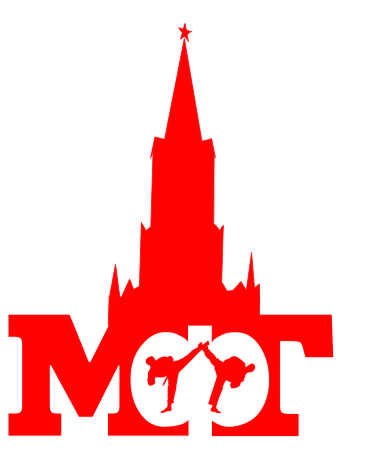 Первенство Москвы по тхэквондо ВТФ (пхумсе) среди юниоров и юниорок4  февраля  Положениео Первенстве  Москвы по тхэквондо ВТФ (пхумсе) среди юниоров.Сроки проведения:  4  февраля  2017г.Место проведения: г.Москва, ул.Чертановская 59а, СШОР 42ВведениеПервенство Москвы по тхэквондо ВТФ пхумсе среди юниоров проводится в соответствии с Календарем физкультурно-спортивных мероприятий ДЕПАРТАМЕНТА СПОРТА И ТУРИЗМА города Москвы на 2017 год.Все соревнования проводятся в соответствии с действующими правилами проведения соревнований по тхэквондо (ВТФ), утвержденными Исполкомом Союза тхэквондо (ВТФ) России и Министерством спорта, туризма и молодежной политики Российской Федерации.Цели и задачи       Московские соревнования по тхэквондо (ВТФ) проводятся с целью:-	 популяризации тхэквондо (ВТФ) на территории г. Москвы; -	вовлечения  широких слоев населения в систематические занятия спортом;-	повышения спортивного мастерства занимающихся;-	выявления сильнейших спортсменов, отбор кандидатов в сборные команды г. Москвы для участия во всероссийских и международных соревнованиях.Руководство проведением соревнований2.1.Руководство по организации и проведению соревнований осуществляется спортивным Управлением Департамента спорта и туризма г.Москвы, ГКУ «ЦСТ и СК» и РОО «МФТ».2.2 Непосредственное руководство проведением соревнований возлагается на главную судейскую коллегию, утвержденную  РОО «МФТ».Главный судья – судья международной категории  Проскурнев С.Ю.Главный секретарь – судья международной категории  Типлякова Н.Н.3.	Требования к участникам соревнований и условия их допускаК участию в первенстве допускаются спортсмены, представляющие команды физкультурно-спортивных организаций, входящих в РОО «Московская Федерация ТХЭКВОНДО». Возраст участников: 2000-.р. В составе сборных команд г. Москвы могут участвовать спортсмены, проживающие на территории г. Москвы не менее 1 года, согласно паспортным данным или регистрации. Исключение составляют военнослужащие, студенты московских вузов очной формы обучения и спортсмены, переведенные в РОО «МФТ»Все спортсмены должны иметь необходимую техническую и физическую подготовленность (не ниже 1 Дана/пума).Все спортсмены и тренеры должны быть информированы о недопустимости использования запрещенных средств, включенных в список в WADA.  4.	ПРОГРАММА СОРЕВНОВАНИЙ2 февраля - Четверг18.00-19.30	 Мандатная комиссия (по адресу Проспект Мира, д.43, ДЮЦ «Россия Молодая»); 19.30-20.00 Жеребьёвка и совещание представителей.4 февраля - Суббота9.00-9.30  Заседание главной судейской коллегии13.00-13.00	 Предварительные выступления, полуфиналы и финалы;19.30-20.00 	Награждение5.	Условия подведения итоговПобедители, призеры и остальные участники соревнований определяются по занятым местам. Соревнования проводятся по  системе с выбыванием по сумме  набранных баллов ниже порога отсечения («Cut off system»).6.	НаграждениеЧемпионы и призеры награждаются медалями и дипломами соответствующих степеней.7.	Заявки на участиеПредварительные заявки с подтверждением об участии в соревнованиях подаются в Оргкомитет, проводящий соревнования или на электронную почту федерации в электронном виде и cm2016p@mail.ru  до 31 января.  Официальные заявки (см. приложение № 1) в двух экземплярах должны быть представлены в Мандатную комиссию.Для допуска к соревнованиям участники должны иметь следующие документы: 1. Свидетельство о рождении с вкладышем о гражданстве и паспорт в оригинале. 2. Свидетельство о временной регистрации в случае отсутствия постоянной регистрации в г.Москве.3. 	Документы, подтверждающие спортивную квалификацию (квалификационную книжку).4. 	Договор о страховании (оригинал) на каждого участника.5. 	Справку из школы с фотографией и печатью с указанием года рождения (заходящей на край фотографии).Срок подачи заявок не позднее времени окончания работы мандатной комиссии. (См. Программа соревнований).Условия финансированияФинансирование спортивных мероприятий осуществляется за счет средств Департамента спорта и туризма в соответствии с утвержденным Единым календарным планом физкультурных и спортивных мероприятий города Москвы на 2013год  и  производится в соответствии с утвержденными нормами расходов по финансовому обеспечению физкультурно-спортивных мероприятий, а также за счёт средств  Федерации и привлечённых средств.Департамента спорта и туризма принимает долевое участие. Финансирование  производится в соответствии с утвержденными нормами расходов по финансовому обеспечению физкультурно-спортивных мероприятий, а также за счёт средств  Федерации и привлечённых средств.Приложение 1Программа выступлений на Первенстве Москвы по тхэквондо ВТФ (пхумсэ) 2017 года среди юниоров.Общепринятые пхумсэКатегорииКатегорииПредварительный круг, полуфинал, финал15-17 лет (М) юноши15-17 лет (М) юношиTaegeuk 4-8 Jang, Koryo, Keumgang, Taeback15-17 лет (Ж) девушки15-17 лет (Ж) девушкиTaegeuk 4-8 Jang, Koryo, Keumgang, TaebackДвойки смешанные15-17 летTaegeuk 4-8 Jang, Koryo, Keumgang, TaebackТройки (команды)15-17 лет (Ж)Taegeuk 4-8 Jang, Koryo, Keumgang, TaebackТройки (команды)15-17 лет (М)Taegeuk 4-8 Jang, Koryo, Keumgang, TaebackПриложение 2Состав команды фристайлСостав команды фристайлСостав команды фристайлСостав команды фристайлСостав команды фристайлСостав команды фристайлСостав команды фристайлСостав команды фристайлВид соревнованийПолВозрастные категорииВозрастные категорииВозрастные категорииВозрастные категорииВозрастные категорииВозрастные категорииВид соревнованийПол12-17 лет12-17 лет12-17 лет12-17 лет12-17 лет12-17 лет ИндивидуальныеМ111111 ИндивидуальныеЖ111111ПарыМ, Ж222222Команда (пятерка)М, Ж5 (2-м,3-ж или  2-ж, 3-м)5 (2-м,3-ж или  2-ж, 3-м)5 (2-м,3-ж или  2-ж, 3-м)5 (2-м,3-ж или  2-ж, 3-м)5 (2-м,3-ж или  2-ж, 3-м)5 (2-м,3-ж или  2-ж, 3-м)Вид соревнованийПолВозрастные категорииВозрастные категорииВозрастные категорииВозрастные категорииВозрастные категорииВозрастные категорииВид соревнованийПол18 лет и старше18 лет и старше18 лет и старше18 лет и старше18 лет и старше18 лет и старше ИндивидуальныеМ111111 ИндивидуальныеЖ111111ПарыМ, Ж222222Команда (пятерка)М, Ж5 (2-м,3-ж или  2-ж, 3-м)5 (2-м,3-ж или  2-ж, 3-м)5 (2-м,3-ж или  2-ж, 3-м)5 (2-м,3-ж или  2-ж, 3-м)5 (2-м,3-ж или  2-ж, 3-м)5 (2-м,3-ж или  2-ж, 3-м)